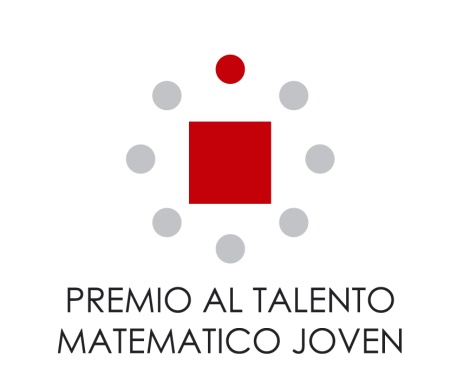  “PREMIO AL TALENTO MATEMÁTICO JOVEN”Versión 2020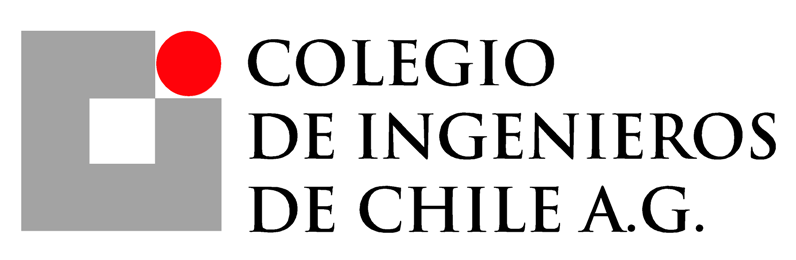 Colegio de Ingenieros de Chile A.G. - Av. Santa María 0506 – ProvidenciaPág.1/3Este formulario deberá ser impreso, llenado y firmado. Se debe adjuntar al trabajo presentado.Colegio de Ingenieros de Chile A.G. - Av. Santa María 0506 – Providencia Pág.2/3Esta declaración deberá ser impresa, llenada y firmada. Se debe adjuntar al trabajo presentado.Colegio de Ingenieros de Chile A.G. - Av. Santa María 0506 – Providencia Pág.3/3ANEXO 1FORMULARIO DE POSTULACIÓNIDENTIFICACIÓN DEL ESTUDIANTE QUE POSTULANOMBRE RUT EDAD ESTABLECIMIENTO EN QUE ESTUDIA SEDE CARRERA CURSO DIRECCIÓN PERSONAL COMUNA E-MAIL TELÉFONO CELULAR TELÉFONO DECLARACIÓN DEL ESTUDIANTE QUE POSTULADeclaro ser estudiante regular del establecimiento señalado. Declaro no haber cumplido 23 años de edad a la fecha de hoy. Declaro no estar en posesión de un título profesional. Declaro conocer y aceptar las reglas del concurso. Declaro que el trabajo adjunto no ha sido publicado antes por ningún medio.Declaro adjuntar mi trabajo de acuerdo a las instrucciones del concurso. Declaro que no haré público el trabajo antes de la adjudicación del Premio. Declaro autorizar al Colegio a publicar mi trabajo, en caso de adjudicarme el Premio. Declaro que toda la información anterior es verídica. FIRMA: ANEXO 2DECLARACIÓN DE ORIGINALIDADDeclaro que el trabajo adjunto es de mi autoría, exceptuando la información obtenida de las referencias explícitamente indicadas.Firma: …………………………………………………………………………..Nombre: ………………………………………………………………………..Rut.: …………………………………………………………………………….En ……………………….., …….de……………………………… de 2020